T.C.KAYSERİ VALİLİĞİSULAMA BİRLİKLERİ DENETİM KOMİSYONU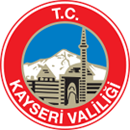 ZAMANTI SULAMA BİRLİĞİ İDARİ VE MALİ DENETİM RAPORURAPOR METNİGİRİŞTomarza İlçesi Süvegenler Mahallesi Şeyhbarak Regülatörü yanında yer alan DSİ 12. Bölge Müdürlüğü tarafından birliğe tahsis edilmiş eski şantiye binasındaki adreste faaliyette bulunan Zamantı Sulama Birliğinin 2016 yılı işlemleri, 26.01.2017 tarih ve E.2157 sayılı Kayseri Valilik Makamının Olur’una istinaden, 6172 sayılı Sulama Birlikleri Kanununun 18’inci maddesi kapsamında ‘idari ve mali’ denetimi yapılmıştır.ÖNCEKİ DENETİMBahçelik Sulama Birliğinin 6172 Sayılı Kanun gereği Vali Yardımcısı Baha BAŞÇELİK Başkanlıda oluşturulan komisyonca 2015 yılı “ İdari ve Mali” denetimlerinin yapıldığı, ayrıca DSİ İç Denetim Birimi Başkanlığı elemanlarınca 2016 yılında İdari ve Teknik Denetime tabi tutulduğu görülmüştür.2. SULAMA BİRLİĞİ HAKKINDA GENEL BİLGİZamantı Sulama Birliği’nin Ana Statüsü, 6172 sayılı Kanunun uyarınca 20.03.2012 tarihli Bakanlık Olur’u ile yürürlüğe girmiştir. Zamantı Sulama Tesissinin işletme, bakım ve yönetim sorumluluğu 21.07.2006 tarihli Bakanlık Olur’u ile Zamantı Sulama Birliği’ne devredilmiş olup devir protokol tarihi 07.08.2006’dır.ZAMANTISULAMA BİRLİĞİNİNDEVRALDIĞI TESİSLERE İLİŞKİN GENEL BİLGİLERBirlik 16.09.2016 tarihli olağan meclis toplantısı kapsamında yönetim kurulu, denetim kurulu üyelerini tekrar seçmiştir. Yapılan son seçim öncesi ve sonrası kurul yapısı aşağıdaki gibidir, Birlik Müdürü ve birlik saymanı hakkındaki bilgiler aşağıdaki gibidir.Sulama Birliğinin Gayri Menkul Varlığı: Sulama Birliğinin bina varlığına ilişkin bilgiler aşağıdaki tabloda yer verilmiştir.Alet, Ekipman ve Makine-Araç Varlığı: Sulama Birliğinin alet, takım ve araç- makine varlığına ilişkin bilgiler aşağıdaki gibidir.3. DENETİME İLİŞKİN TESPİTLER3.1. İDARİ DENETİME İLİŞKİN TESPİTLER3.1.1. Birlik Meclisine İlişkin Tespitler3.1.1.1. Yönetim ve Denetim Kurulu Seçimi ve Seçim Dönemine İlişkin Tespitler:Tomarza İlçe Seçim Kurulu Başkanlığının 09.09.2016 Tarihin yapmış olduğu seçim sonucuna göre kesinleşmiş Meclis Seçim tutanağında,  Ana Statüde belirtilen 28 Meclis üyesinin eksiksiz seçildiği görülmüştür. 16.09.2016 tarihli olağanüstü Meclis toplantısında Başkan, Yönetim ve Denetim Kurulu asil ve yedek üyeleri eksiksiz seçilmiştir fakat seçim sonuçlarına ilişkin oy sayım tutanağının tutulmadığı tespit edilmiştir.3.1.1.2.Sulama Birliğinin Görev Alanındaki Yerleşim Yerlerine Göre Birlik Meclisi Üye Seçimine İlişkin Tespitler:Zamantı Sulama Birliği’nin Ana Statüsü ’nün 14’üncü maddesine göre Birlik görev alanındaki yerleşim yerlerine göre olması gereken ve Tomarza İlçe Seçim Kurulunun 09.09.2016 tarihli Kararı’na göre seçilmiş olan meclis üye sayıları aşağıdaki gibidir.Eksik Meclis Üyesi vardır.3.1.1.3. Borçlu Meclis ÜyeleriSulama Birliği meclis üyelerinin, sulama birliğine olan borçları gecikme faizleri dâhil aşağıdaki gibi olup Birlik Ana Statü madde 34’e göre “Birliğe borcu olanlar ile kendi dönemlerine ilişkin hesapları ibra edilmemiş olan yönetim kurulu üyeleri, denetim kurulu üyesi olamaz. Düzenlemesinden hareketle borçlular arasında yönetim ve denetim kurulu üyelerinin de bulunduğu anlaşılmıştır. Birliğe borcu olan meclis üyelerinin listesi aşağıdaki gibidir.Borçlu meclis üyelerinden Adil POLAT, Behlül HASER, Mehmet ERGEN, Erol ÇEVİK’in 2015 yılından borcu olmasına rağmen 2016 seçimlerine katılmış olduğu,Birliğin 2016 yılı meclis ve yönetim kurulundan alacaklarının 10.359,83 TL olmasına rağmen yönetim kurulu üyelerinden borçlu olanların takibe alınmadığı, 3.1.1.4 Meclis Toplantılarına Katılmayanlar	Yapılan incelemelerde birlik toplantılarına üst üste iki kez katılmayan üyeler olduğu, ancak üyeliklerinin düşürülmediği tespit edilmiştir. Konuyla ilgili olarak Birlik Başkanı/Müdürü “İki defa üst üste mazeretsiz meclis toplantılarına katılmayanlar meclis üyeliğinden düşürülmektedir. Şeklinde beyanda bulunmuştur.  Yukarıda kırımızı ile yazılı olanlar 16.09.2016 tarihinde yapılan meclis seçimlerinde seçime katılmayıp seçilmeyenlerdir.3.1.1.5.Birlik Meclisi Toplantılarına İlişkin TespitlerBirlik meclis karar tutanakları; 6172 sayılı Kanunun 6. Maddesinin 12. fıkrası ve Çerçeve Ana Statü’nün 26.maddesi kapsamında nitelikli çoğunlukla alınması gereken kararlar ve Çerçeve Ana Statü’nün 23., 24., ve 25. maddeleri kapsamında belirlenen toplanma usulü,  sadece meclisçe alınabilecek ve meclisçe yetki verilmesi üzerine hayata geçirilmesi mümkün olan kararlar göz önüne alınarak değerlendirilmiş olup aşağıdaki tespitlere varılmıştır. Meclis toplantıları mevzuatta belirtilen zaman dilimlerinde yapılmıştır.Meclis tutanaklarında katılımcı bilgileri ve kaç katılımcı olduğu ifade edilmiş, ayrıca hazirun tutulmuş.Gözlemcilerin katılması halinde ise katılan gözlemcilere ve kurumlarına ait bilgilere yer verilmemiş, hazirunlarda ise gözlemci için imza hanesi açılmamıştır.Sulama ücret ve ceza tarifelerinin onaylanması gibi nitelikli çoğunluğun zorunlu olduğu kararlarda kararların oybirliği ile mi veya kaç kabul kaç ret oyu ile verildiğine dair bir açıklama bulunmaktadır.Yıllık Faaliyet Raporu Toplantılarına Birlik Başkanınca başkanlık edilmiştir.Gündem yazılı, sesli ve görsel araçlardan en az birisiyle duyurulmuştur.Yönetim ve denetim kurulunu denetlemek ve ibra etmek konusunda denetim kurulu raporlarının birlik meclisine sunulduğuna dair bir açıklama bulunmamaktadır.Kesinleşen meclis karar özetleri, birlik görev sahasına duyurulmamıştır.Kararlar, DSİ Bölge Müdürlüğüne yazılı olarak gönderilmiştir.3.1.1.6.Ana Statü Madde 60 Gereği Birlikçe Çıkarılması Gereken Yönetmeliklere İlişkin TespitlerAna Statü madde 43, 44 ve 60. madde hükümlerine istinaden birlikçe 26.11.2015tarihinde yapılan meclis toplantısı ile aşağıda yer verilen yönetmeliklerin çıkarıldığı tespit edilmiştir. 1-Disiplin Yönetmeliği2-Teşkilat Yapısı İnsan Kaynakları Yönetmeliği3-Tarife Ceza Tahsilat Yönetmeliği           4-Harcama Esasları ve Harcama Belgeleri YönetmeliğiYönetmeliklerin ilgili mevzuata uygundur.Teşkilat şemasının geçen zamana rağmen çıkarılmamıştır.Yönetmenlikler yönetim kurulu tarafından ve katip üyeler tarafından imzalanmamıştır. Aynı zamanda yönetmenliklerin son sayfasında hangi tarihli meclis kararı ile kabul edildiği de yazmamaktadır.3.1.1.7. Başkan Vekili Seçimine İlişkin Tespit:Ana Statü Madde 38 gereğimeclis başkan vekili olarak 06.10.2016 tarihli yönetim kurulu kararı ile Ramazan DİLCİ tayini yapılmıştır.3.1.1.8.Yönetim Kurulu Üyeleri, Birlik Başkanı ve Denetim Kurulu Üyelerine Ödenmesi Gereken Huzur Haklarına İlişkin TespitlerZamantı Sulama Birliği Meclisi’nin 30.11.2016 tarihli meclis toplantısı gündem maddesi 5.kapsamında huzur hakları hakkında, Birlik Başkanına 700TL, huzur hakkı ödemesi yapılmasına, Yönetim ve denetim kuruluna huzur hakkı için ödeme yapılmamasına karar verildiği tespit edilmiştir. Yapılan ödemelerin alınan kararlarla uyumlu olduğu tespit edilmiştir.Birlik organlarının aldıkları ücretler ile ödenebilecek en yüksek ücretlere aşağıda yer verilmiştir.Birlik Meclisinin dönem başı (Kasım) toplantılarında huzur hakları belirlenmemiştir. Huzur hakkı belirlenirken net değil brüt olarak belirlenmelidir ve her yıl Kasım ayında Meclis onayına sunulmalıdır.Huzur hakkı ödemelerine ilişkin İşletme ve Bakım dairesi Başkanlığı’nın 08/12/2015 tarih ve 811236 sayılı yazısı eki Gelir İdaresi Başkanlığı’nın görüş yazısı dikkate alınarak yasal kesintiler yapılmıştır.3.1.2. Yönetim Kuruluna İlişkin TespitlerBirlik Yönetim Kurulunun Birlik Ana Statünün 33’üncü maddesi gereği her ay en az iki defa olmak üzere toplanması gerekmektedir. Zamantı Sulama Birliği Yönetim Kurulu 2016yılında24kez toplanarak24 adet karar almıştır.Yönetim kurulu karar defteri incelendiğinde ana statünün 52.maddesinde gecen “Her yıl bütçesinin kesin hesabı, birlik başkanı tarafından hesap döneminin bitiminden sonra Mart ayı içinde yönetim kuruluna sunulur. Hükmüne uyulmadığı Mart ayında kesin hesabın yönetim kurulunda görüşülmediği tespit edilmiştir. Ayrıca ana statünün 49.maddesinde gecen “Birlik başkanı tarafından hazırlanan bütçe tasarısı en geç Ekim ayının birinci gününden önce yönetim kuruluna sunulur. Yönetim kurulu, bütçeyi inceleyerek görüşüyle birlikte Kasım toplantısında meclise yazılı olarak sunar.” İfadesinde uyulmadığı tespit edilmiştir. Kurul kararları deftere işlenmiştir. Birlik Yönetim Kurulunun 2016 yılında yaptığı toplantılar incelendiğinde, toplantı nisabı ve karar yeter sayısının Birlik Ana Statüsü ’ne uygun olduğu görülmüştür. Ancak yönetim kurulunun eksik sayıda toplandığının anlaşılması üzerine birlik başkanı “Yönetim Kurulu toplantısına katılmayan kişinin cezaevine girdiği" beyanında bulunmuştur. Kurul kararları deftere işlenmiştir.3.1.3. Denetim Kuruluna İlişkin TespitlerBirlik Ana Statüsü ’nün 35’inci maddesinin birinci fıkrasının (a) bendi uyarınca birlik denetim kurulunun, başkan ve yönetim kurulunun görevlerini mevzuata uygun olarak yürütüp yürütmediğini, yapılan harcamaların meclis ve yönetim kurulu kararları ile mevzuata uygun olup olmadığını birlik meclisi adına denetleyerek rapor hazırlamak ve birlik meclisine sunmak olduğu belirtilmiştir. Denetim kurulu herhangi bir denetim kurlu raporu hazırlamamış ve meclise sunmamıştır.3.1.4. Birlik Teşkilatına İlişkin Tespitler6172 sayılı Kanun’un 14 Birlik Ana Statüsü ‘nün 43. ve 44. maddelerine göre birlik teşkilatlanması ve personel istihdam şekli incelenmiştir.Sulama Birliğinin personel yapısına ilişkin bilgiler aşağıdaki gibidir, Birlik müdürü istihdam edilmemiştir.Birlik personel yapısı işletme talimatında belirlenen kriterleri karşılamamaktadır. Birlik çalışanlarının İş Sağlığı Güvenliği Eğitimi aldığı fakat Cengiz Arslan’ın almadığı tespit edilmiştir.Sayman iktisadi idari bilimler fakültesi mezunudur.Eğitim durumları mevzuatın gereklerini karşılamaktadır. 2016 yılı içerisinde birliğe yeni personel alımı yapıldığı (Cengiz ARSLAN) tespit edilmiştir. İşe alınan personelin işe alım usulünün İşletme ve Bakım Dairesi Başkanlığı’nın 06/10/2015 tarih ve 650504 sayılı yazısına istinaden “Kamu Kurum ve Kuruluşlarına İşçi Alınmasında Uygulanacak Usul ve Esaslar Hakkında Yönetmelik” kapsamına uygun olmayarak İŞ-KUR aracılığıyla yapıldığı tespit edilmiştir.Birlik müdürünün istihdam edilmemiş olduğu tespit edilmiş olup birlik işletmesi/su dağıtım planlaması vb. hizmetlerin nasıl görüldüğü konusunda birlik başkanı “DSİ’ den Teknik destek alıyoruz ”şeklinde beyan vermiştir. 3.1.5. Birlik Bütçesi ve Birlikten Olan Kurum Alacaklarına İlişkin Tespitler3.1.5.A 2016 Yılı Bütçesi Genel Bilgi:Sulama Birliğinin 2016 Yılı bütçesi Bölge Müdürü tarafından onaylanmamıştır. 2016 Yılı Kesin hesapları ise 27.04.2017tarihinde Birlik Meclisince onaylanmıştır.Birlik bütçesi DSİ Bölge Müdürü tarafından onaylanmamıştır.Bütçe onay için DSİ’ye gönderilmiştir.Bütçeye ayrıntılı harcama programları ile finansman programları eklenmemiştir.Meclis onayına sunulan bir çalışma programı bulunmamaktadır. Çalışma programı bütçenin hazırlanmasında göz önüne alınmamıştır.6172 7/5-h, ı, i bentlerine uygun ödenek ayrılmamıştır.Kesin hesaplar Nisan ayı içerisinde meclisçe kabul edilmiştir.Kesin Hesaplar meclise sunulmuştur.Kesin hesapların bir örneği DSİ Bölge Müdürlüğüne gönderilmiştir. 3.1.5.B.Birlik Bütçesi Gerçekleşmeleri, Bakım Onarım Giderleri ve Personel Giderleri Konusundaki Tespitler2016 Yılı Bütçesinin Gerçekleşme Oranları2016Yılı Personel Giderleri aşağıdaki gibidir,Yılı bütçe gerçekleşmeleri incelendiğinde personel giderlerinin yasal sınırın üzerinde olduğu tespit edilmiştir.6172 sayılı sulama birlikleri kanunun personel istihdamı başlıklı 14.Maddesinin (3) nolu bendinde “Birliğin toplam personel giderleri, gerçekleşen en son yıl bütçe gelirlerinin her takvim yılı başından geçerli olmak üzere o yıl için 4/1/1961 tarihli ve 213 sayılı Vergi Usul Kanununun mükerrer 298 inci maddesi hükümleri uyarınca tespit ve ilan edilen yeniden değerleme oranı ile çarpımı sonucu bulunan miktarın % 30'unu aşamaz. Bu oran ihtiyaç olması halinde birliğin talebi üzerine Bakan onayı ile % 40’a kadar artırılabilir. Yıl içerisinde aylık ve ücretlerde beklenmedik bir artışın meydana gelmesi sonucu personel giderlerinin söz konusu oranları aşması durumunda; cari yıl ve izleyen yıllarda personel giderleri bu oranların altına ininceye kadar yeni personel alımı yapılamaz. Yeni personel alımı sebebiyle bu oranın aşılması halinde oluşan kamu zararı, zararın oluştuğu tarihten itibaren hesaplanarak kanuni faiziyle birlikte başkandan tahsil edilir”. Hükmü amirdir. Personel giderleri tahsilatın %53 ini teşkil etmektedir. Bu haliyle personel gideri 6172 sayılı kanunun 14. Maddesinin (3) nolu bendine aykırıdır.”6172 Sayılı Kanunun 14.maddesine uygun olarak yeniden hesaplanan personel giderlerinin ise aşağıdaki gibi olması gerektiği tespit edilmiştir. 2016 Birliği Bakım –Onarım Bütçesi Giderleri aşağıdaki gibidir; 6172 sayılı sulama birlikleri kanunun 7. Maddesinin 5/ğ bendinde Yönetim kurulunun görev ve yetkileri arasında “Katılım paylarını, su kullanım hizmet bedeli ve para cezalarını üyelerden tahsil etmek, birliğin alacaklarının takibini zamanında yapmak”. h) bendinde ise (ğ) bendine göre tahsil edilen tutarların, cazibeli sulama tesislerini devralan birliklerde en az % 30’unu, yatırım geri ödemeleri ile bakım ve onarım işlerinde kullanmak.” Hükmü ile 7/(6) Beşinci fıkranın (h) “bendinde belirtilen paylar anılan bentte yer alan maksatlar dışında hiçbir şekilde kullanılamaz. Yılı içinde kullanılmayan bu paylar aynı amaçla kullanılmak üzere bir sonraki yıla devredilir.” Hükümleri amirdir.  Bakım onarım gideri Katılım paylarını, su kullanım hizmet bedeli ve para cezalarını gelirlerine oranı %0olup bu oran çok düşüktür.  Fakat sulama birliğinin bu hükmede uymadığı tespit edilmiştir.Sulama Birliği bakım onarım bütçesi gerçekleşmesi aşağıdaki tabloda verilmiştir.3.1.5.C. Sulama Birliğinden Olan DSİ Alacaklarına İlişkin Tespitler 12.Bölge Müdürlüğü Strateji Şube Müdürlüğünden alınan bilgilere göre Birliğin DSİ Genel Müdürlüğü’ne olan yatırım geri ödeme, BAK-ONAR ve yenileme projeleri adı altında herhangi bir borcu yoktur.3.1.6.Sulama Birliğinin Ekonomik Durumuna İlişkin Tespitler3.1.6.A. Birliğin Tahakkuk/Tahsilat Durumuna İlişkin TespitlerSulama Birliğinin tahakkuk etmiş ancak tahsil edilmeyen alacaklarının durumuna aşağıda yer verilmiştir.Mükellef Alacak Listesine göre birliğin (örneğin 1995-2016 yıllarına ait) alacak faizi dâhil 277 571,17 TL toplam alacağının olduğu bu alacağın 0-TL tutarındaki kısmının ise yapılandırma kapsamına alındığı tespit edilmiştir. Bu alacağın icra takibine alınan genel toplamının ise 168 433,87-TL olduğu tespit edilmiştir. 2016 yılı gelir kesin hesap cetveline göre toplam alacağı 277 571,17 TL gözükürken borçlular listesinde 396 703,66 TL olarak gözükmektedir.  Su kullanım hizmet bedeli tahakkuk/tahsilat oranının 2016 yılında % 47,88 olarak gerçekleştiği ilgili yıl Bütçe Gelir Kesin Hesaplarının incelenmesi sonucunda tespit edilmiştir. Tahakkuk/tahsilat oranının düşüklüğü konusunda birlik başkanı, “İcraya veriyoruz” şeklinde beyanda bulunmuştur. Su kullanım hizmet bedeli alacakları ile ilgili olarak birlik saymanına tahsilatı artırmak için ne tip önlemler alındığı – erken ödeme indirimi gibi uygulamaları olup olmadığı sorulmuş olup, birlik saymanı “Erken ödeme indirimi yoktur” şeklinde beyanda bulunmuştur. Birlik yılı tahakkuk/tahsilat oranları düşük olup alacaklar etkin şekilde takip edilmemektedir.Birlik alacaklarına gecikme faizi işletmektedir.3.1.6.B. Birlik Gelirlerinin Yönetilmesine İlişkin Tespitler 	Birliğin mevzuat kapsamında elde etmesi gereken gelirlerinin gerçekleşme durumu aşağıda yer verildiği gibidir,2016 yılı gelir kesin hesabı cetveli incelendiğinde su kullanım hizmet bedeli gelirleri dışında başka bir gelire rastlanmamıştır. 2016 yılı gelir kesin hesap cetveline göre tahmini bütçesi 464 700,00 TL,  2015 yılından devreden gelir tahakkuku 253 250,47 TL, yılı tahakkuku 279 346,36 TL, Toplam tahakkuk 532 596,83 TL, yılı tahsilatı 255 025,66TL, gelecek yıla devreden alacak 277 571,17 TL olarak tespit edilmiştir.2016 yılı gider kesin hesap cetveline  Personel gideri 140 345,79 TL,  Huzur hakkı gideri 37 748,66 TL,, SGK gideri 0  TL,  Mal ve hizmet alımı gideri 121 613,40 TL, Mal ve Hizmet alımı giderinin  0 TL si  bakım onarım gideri, Toplam gider ise 299 707,85TLolarak tespit edilmiştir. 3.1.6.B.1.Katılım Paylarına İlişkin Tespitler Birlik ana statüsünde belirlenen katılım payı tutarı 17 TL’dir. 2016 Yılı Kesin Hesabına göre Toplam katılım payı 0 TL’dir.3.1.6.B.2.Ceza Tarifelerine İlişkin TespitlerBirlik meclisince ceza tarifeleri mevzuata uygun olarak belirlenmemiştir.2016 yılı Kesin hesap verilerine göre tahsil edilen cezalar 0 TL olup 0 TL tutarındaki kısmı ise tahsil edilmemiştir. Ceza yönetmenliği bulunmamaktadır.Belirlenen herhangi bir ceza tarifesi/idari para cezası bulunmamaktadır.Su Kullanıcıları ile sözleşme yapılmamaktadır.3.1.6.B.3.Üye Olmayanlara Farklı Fiyat Uygulamasına İlişkin TespitlerSulama birliğinin üye olmayan su kullanıcılarına farklı fiyat uygulamasını hayata geçirmediği tespit edilmiş olup su kullanıcılarına ilişkin sayısal tespitler aşağıda yer verildiği gibidir.Sulama birliğinin üye olmayan su kullanıcılarına farklı fiyat uygulamasını yapmadığı anlaşılmıştır. Ayrıca üye olanlarında hangi arazi üzerinden katılım payı yatırdıklarına bakılmış ve katılım payı yatırılmamış olan araziler için üye olmayan uygulaması yapılmadığı tespit edilmiştir.3.1.6.C. Birliğin Borçlarına İlişkin Tespitler: Birliğin personeline ve kamu kurumlarına olan borç bilgileri aşağıdaki tabloda yer verildiği gibidir, Sulama birliğinin toplam 77 433,34 TL tutarında borcu bulunmaktadır.3.1.7. Su Kullanım Hizmet Bedeline İlişkin TespitlerBirlik meclisince 26.11.2015tarihli meclis toplantısında onaylanan 2016 yılı Su Kullanım Hizmet bedelleri aşağıdaki tabloda yer verildiği gibidir,	26.11.2015 tarihli meclis kararında su kullanım hizmet bedellerinin belirlendiği DSİ ce onaylanan su hizmet bedelleri arasında tav sulamasının olmadığı tespit edilmiştir.Su kullanım hizmet bedellerinin dönem başı ve bütçenin belirlendiği toplantı olan Kasım ayında belirlenmiştir.3.1.7.A. Su Kullanım Hizmet Bedeli Onaylarında Nitelikli Çoğunluğun Sağlanıp Sağlanmadığına İlişkin Tespitler2016 yılı su kullanım hizmet bedellerinin üye sayısının 2/3’ünü karşılar nitelikte kabul edildiği tespit edilmiştir3.1.7.B. Hizmet Bedellerinin Bakanlar Kurulu Kararlarında Yer Verilen İndirim ve Uygulamalara Uygun Olup Olmadığına İlişkin Tespitler 2016 yılına ait Su Kullanım Hizmet bedelinde kullanılan tarifelere ait toplam ürün bazında tahakkuklarını gösteren  “DSİ’ce İşletilen Sulamalarda Sulanan Alanlar ve Çeşitleri” (25 No’lu Form) formu ve tahakkuk cetvelleri ve tahsilatlarda yer verilen fiyatlandırmalarla uyumlu olduğu tespit edilmiştir. Eşik bedel altında ücretlendirme yapılmıştır.DSİ onayına sunulan tarifeler ile fiilen uygulanan tarifeler arasında hububat sulama ücretlendirmesi uyumsuzdur. Şebeke dışı alanlarda su verilmemektedir.3.1.8. Sulama Birliği Tarafından Tutulan Defter ve Kayıtlara İlişkin TespitlerSulama Birliği tarafından tutulan defterlere ilişkin bilgiler aşağıdaki gibidir, Demirbaş kayıt defteri hem bilgisayar ortamında hem de fiziki ortamda tutulması gerekmektedir.3.2 MALİ DENETİME İLİŞKİN TESPİTLER1-2016 yılı Yönetim Dönemi Kesin Hesap Cetvel ve defterlerinin hazır olmadığı, mevcutların ise imzasız olduğu görülmüştür. 2- 2016 yılına ait 1 ve 2 nolu yevmiyelerin dosyaları bulunmadığı tespit edilmiştir.3-Tahsilatların muhasebe kayıtlarının günlük yapılmadığı, toplam olarak bir muhasebe işlem fişi kesilerek bankaya yatırıldığı görülmüştür.4- Telekom ödemelerinde faturanın ödeme evrakına konmadığı,  doğrudan temin üslü ile yapılan bütün harcamalarda onay belgesi, teklif, piyasa araştırma tutanağı ve fatura arkası onaylarının bulunmadığı tespit edilmiştir.5-Birlik saymanı Serkan GÖKDEMİR’ in eğitim semineri için 02.02.2016 tarih ve 20 nolu yevmiye ile ödenen miktara ilişkin ödeme emri belgesi içerisinde görevlendirme yazısının bulunmadığı görülmüştür.6-09.02.2016 tarih ve 27 nolu yevmiye ile Divan Sigorta adına yapılan ödeme emri belgesinde hak sahibinin banka hesabına yatırılmayıp, birlik saymanı tarafından paranın birliğin banka hesabından alınarak elden ödeme yapıldığı tespit edilmiştir. 7-2016 yılan ait 27 nolu yevmiye ile ödenen akaryakıt bedeline ait faturanın ödeme emri belgesine bağlı olmadığı görülmüştür.8-İcra hesabının emanetler hesabından düşülerek, tekrar bütçe emanetleri hesabına alınma sebebi anlaşılamamış olup,  Dönem olum faaliyet sonucu 590 hesabın kesin mizanda tutarının yanlış çalıştırıldığı tespit edilmiştir.9- Pos cihazı olmasına rağmen tahsilatların 109 Banka Kredi kartlarından alacaklar hesabı çalıştırılmayıp, 102 banka hesabı çalıştırıldığı   DEĞERLENDİRME SONUÇ VE ÖNERİLER1-Ödeme evraklarında Harcama Belgeleri Yönetmeliğinde belirtilen evrakların eksiksiz olarak hazırlanarak, eksikliğe mahal verilmemesi ve evraklarda eksik imza olmamasına azami dikkat edilmesi.2- Yönetim Dönemi Kesin Hesabının defter ve cetvellerinin imzalı ve tam olmasının sağlanması. 3- Ödeme emri belgelerinde gerçekleştirme görevlisi imza noksanlığına mahal verilmemesi gerekir.4-Ödeme emri belgesindeki hak sahiplerinin alacaklarının banka hesaplarına aktarılması yönünde yapılması gerekir.Gerektiği sonucuna varılmıştır. 01.10.2017
Vali  YardımcısıRAPOR YILI : 2016YeriŞeyhbarak Regülatörü Tomarza/KAYSERİİşletmeye Alındığı Yıl1966Devir Yılı (Bakanlık Olur tarihi)2006Su KaynağıZamantı ırmağıNet Sulama Alanı (cazibe (ha)  pompaj (ha) ayrı ayrı belirtilip toplam yazılacaktır)Cazibe: 1736haNet Sulama Alanı (cazibe (ha)  pompaj (ha) ayrı ayrı belirtilip toplam yazılacaktır)Pompaj: 0 haNet Sulama Alanı (cazibe (ha)  pompaj (ha) ayrı ayrı belirtilip toplam yazılacaktır)Toplam: 1736haSu Temini (Cazibe/Pompaj) Cazibe					Şebeke TipiAçık KanalProjesinde Önerilen Sulama YöntemiSalmaMevcut Sulama Yöntemi Salma	Adı SoyadıGöreviMevcut Durumİlk Seçim ile Son Seçim ArasıAçıklamaOsman KARADENİZYönetim Kurulu BaşkanıDevam ediyor22.09.2012/16.09.2016Ramazan KILIÇYönetim Kurulu Asıl üyeDevam ediyor16.9.2016Hüdaverdi DEMİREZENYönetim Kurulu Asıl üyeDevam ediyor16.9.2016Gökhan AKBUDAKYönetim Kurulu Asıl üyeDevam ediyor22.9.2014Cengiz ARSLANYönetim Kurulu Asıl üyeDevam ediyor16.9.2016Ramazan AKTOPRAKYönetim Kurulu Yedek ÜyeDevam ediyor16.9.2016Bayram Ali EKERYönetim Kurulu Yedek ÜyeDevam ediyor16.9.2016Musa BOZDAĞYönetim Kurulu Yedek ÜyeDevam ediyor16.9.2016Ali KARADUMANYönetim Kurulu Yedek ÜyeDevam ediyor16.9.2016Hasan Ali ELKIRANDenetim Kurulu Asıl ÜyeDevam ediyor16.9.2016Halil DOĞANDenetim Kurulu Asıl ÜyeDevam ediyor16.9.2016Tuncay YILDIRIMDenetim Kurulu Asıl ÜyeDevam ediyor16.9.2016Zekeriya KOŞKANDenetim Kurulu Yedek ÜyeDevam ediyor16.9.2016Mustafa TAŞCANDenetim Kurulu Yedek ÜyeDevam ediyor16.9.2016Salih YERLİKAYADenetim Kurulu Yedek ÜyeDevam ediyor16.9.2016GöreviAdı SoyadıMesleğiHizmet SüresiBirlik MüdürüYok--Birlik SaymanıSerkan GÖKDEMİRMuhasebe01.10.2011 (6 Yıl)S. NoBinanın CinsiAdediİktisap Şekliİktisap Yılı1Hizmet Binası1Tahsis (DSİ)20062Lojman1Tahsis (DSİ)20063Depo-Ambar1Tahsis (DSİ)20064Garaj---SIRA NOC İ N S İMEVCUT ADEDİMODELİPLAKASI1RENAULT 12 1198338 AN 7382MASSEY FERGÜSON 240 TRAKTÖR1198238 NF 0833HİDROMEK LASTİKLİ KEPÇE12010İŞ MAKİNASI4T. RÖMORKU1RÖMORK5 KAYNAK MAKİNASI 200 V16KOMRESÖR 380 V 2 BAR17MOTORLU TESTERE18EL HIZARI19ELEKTRİK SÜPÜRGESİ110MOTORLU ÇİM BİÇME MAKİNASI MİSİNALI111MATKAP, İSPİREL112BİLGİSAYAR113TABANCALI YIKAMA MAKİNASI114MONİTÖR115YAZICI 3* İktisap şekli devir ise bedelli/bedelsiz devir olup olmadığı belirtilmelidir* İktisap şekli devir ise bedelli/bedelsiz devir olup olmadığı belirtilmelidir* İktisap şekli devir ise bedelli/bedelsiz devir olup olmadığı belirtilmelidir* İktisap şekli devir ise bedelli/bedelsiz devir olup olmadığı belirtilmelidirSulama Birliğinin Görev Alanındaki Yerleşim Yerlerine Göre Birlik Meclisi Üye Sayıları *Sulama Birliğinin Görev Alanındaki Yerleşim Yerlerine Göre Birlik Meclisi Üye Sayıları *Sulama Birliğinin Görev Alanındaki Yerleşim Yerlerine Göre Birlik Meclisi Üye Sayıları *Sulama Birliğinin Görev Alanındaki Yerleşim Yerlerine Göre Birlik Meclisi Üye Sayıları *Sulama Birliğinin Görev Alanındaki Yerleşim Yerlerine Göre Birlik Meclisi Üye Sayıları *Sıra NoYerleşim Birimi AdıSeçilmesi Gereken Meclis Üye Sayısı Mevcut Birlik Meclis Üye Sayısı Eksik Üye Sayısı **Sıra NoYerleşim Birimi AdıSeçilmesi Gereken Meclis Üye Sayısı Mevcut Birlik Meclis Üye Sayısı Eksik Üye Sayısı **1MELİKVİRAN2202TATAR2203AKMEZAR2114KÖPRÜBAŞI2205BOSTANLIK2206SÜVEGENLER3307ŞIHBARAK3308BÖKE2119KALE22010CULHA33011İMAMKULLU22012KÖSELER330TOPLAMTOPLAM2826 2TABLO A ZAMANTI SULAMA BİRLİĞİ BORÇLU MECLİS ÜYELERİ *TABLO A ZAMANTI SULAMA BİRLİĞİ BORÇLU MECLİS ÜYELERİ *TABLO A ZAMANTI SULAMA BİRLİĞİ BORÇLU MECLİS ÜYELERİ *TABLO A ZAMANTI SULAMA BİRLİĞİ BORÇLU MECLİS ÜYELERİ *TABLO A ZAMANTI SULAMA BİRLİĞİ BORÇLU MECLİS ÜYELERİ *TABLO A ZAMANTI SULAMA BİRLİĞİ BORÇLU MECLİS ÜYELERİ *TABLO A ZAMANTI SULAMA BİRLİĞİ BORÇLU MECLİS ÜYELERİ *
ADI-SOYADIÜye Kayıt
Numarası2016YılıFaiz
İCRA/
TAKİPYapılandırmaTOPLAMMustafa ATILGAN11379.442.4181.85Nizamettin AKBUDAK158188.8512.87201,72Yahya DEMİREZEN21037.51.6839.18Mehmet ERGEN20146520.85485.85Pehlül HASER308352.515.82368.32Ziya FİDAN3676975312.57287.5Salih YERLİKAYA38884.622.5787.19Üye(Adil POLAT61.45Erol Çevik1 752.17TABLO ZAMANTI SULAMA BİRLİĞİ MECLİS TOPLANTILARITABLO ZAMANTI SULAMA BİRLİĞİ MECLİS TOPLANTILARITABLO ZAMANTI SULAMA BİRLİĞİ MECLİS TOPLANTILARITABLO ZAMANTI SULAMA BİRLİĞİ MECLİS TOPLANTILARITABLO ZAMANTI SULAMA BİRLİĞİ MECLİS TOPLANTILARITABLO ZAMANTI SULAMA BİRLİĞİ MECLİS TOPLANTILARITABLO ZAMANTI SULAMA BİRLİĞİ MECLİS TOPLANTILARITABLO ZAMANTI SULAMA BİRLİĞİ MECLİS TOPLANTILARITABLO ZAMANTI SULAMA BİRLİĞİ MECLİS TOPLANTILARI26.11.201526.11.201526.4.201626.4.201616.9.201616.9.201622.11.201622.11.2016ÜYE AD-SOYADKatıldıKatılmadıKatıldıKatılmadıKatıldıKatılmadıKatıldıKatılmadıBAŞKAN Osman KaradenizxxXxMustafa İzgixxXxRamazan KılıçxxXxHasan ElkıranxxXxErol ÇevlikxxXxAdil PolatxxXxHalil DoğanxxXxRamazan DilcixxXxMustafa AtılganxxXxHüseyin TezcanxxNizamettin AkbudakxxXxErcan DalkalıxxGökhan AkbudakxxXxRecep YurtxxErol DönmezxxYahya DemirezenxxXxVedat YazganxxTuncay YıldırımxxXxMehmet ÇakıcıxxErdal KaralarxxAli KaradumanxxXxZiya FidanxxXxÜnal DevrimxxDursun AslanxxxxSalif KaplanxxTufan ÖzkanxxAbdullah BarutxxRamazan AktoprakXxHüdaverdi DemirezenXxZekeriya KoşkanXxMustafa TaşcanXxBayram Ali EkerXxCengiz ArslanXxMehmet ErgenxxBehlül HaserXxSalih YerlikayaXxMusa BozdağXxAhmet KöylüXxÖmer KurşunXxYıl2016 Yılı Ödenebilecek En Yüksek Ücret2016 Yılı Ödenebilecek En Yüksek Ücret2016 Yılı Ödenen2016 Yılı Ödenen01.01-30.06.201601.07-31.12.201601.01-30.06.201601.07-31.12.2016Birlik Başkanına Aylık Ödenen Huzur Hakkı1647*3= 49411647*3=49413 145,723 145,72Yönetim Kurulu Üyelerine Aylık Ödenen Huzur Hakkı 1647/2=823.51647/2=823.500Denetim Kurulu Üyelerine Yıllık Ödenen Huzur Hakkı 1647164700TABLO B 2016 YILI ZAMANTI SULAMA BİRLİĞİ YÖNETİM KURULU TOPLANTILARITABLO B 2016 YILI ZAMANTI SULAMA BİRLİĞİ YÖNETİM KURULU TOPLANTILARITABLO B 2016 YILI ZAMANTI SULAMA BİRLİĞİ YÖNETİM KURULU TOPLANTILARITABLO B 2016 YILI ZAMANTI SULAMA BİRLİĞİ YÖNETİM KURULU TOPLANTILARITABLO B 2016 YILI ZAMANTI SULAMA BİRLİĞİ YÖNETİM KURULU TOPLANTILARITABLO B 2016 YILI ZAMANTI SULAMA BİRLİĞİ YÖNETİM KURULU TOPLANTILARITABLO B 2016 YILI ZAMANTI SULAMA BİRLİĞİ YÖNETİM KURULU TOPLANTILARITABLO B 2016 YILI ZAMANTI SULAMA BİRLİĞİ YÖNETİM KURULU TOPLANTILARITABLO B 2016 YILI ZAMANTI SULAMA BİRLİĞİ YÖNETİM KURULU TOPLANTILARITABLO B 2016 YILI ZAMANTI SULAMA BİRLİĞİ YÖNETİM KURULU TOPLANTILARITABLO B 2016 YILI ZAMANTI SULAMA BİRLİĞİ YÖNETİM KURULU TOPLANTILARITABLO B 2016 YILI ZAMANTI SULAMA BİRLİĞİ YÖNETİM KURULU TOPLANTILARIBAŞKAN                  (Osman Karadeniz)BAŞKAN                  (Osman Karadeniz)ÜYE               (Mustafa İzgi)ÜYE               (Mustafa İzgi)ÜYE                              (Ziya Fidan)ÜYE                              (Ziya Fidan)ÜYE                           (Gökhan Akbudak) ÜYE                           (Gökhan Akbudak) ÜYE                         (Tufan Özkan)ÜYE                         (Tufan Özkan)DENETİM KURULU
 ÜYESİ*KatıldıKatılmadıKatıldıKatılmadıKatıldıKatılmadıKatıldıKatılmadıKatıldıKatılmadı14.01.2016xxxxx27.01.2016xxxxx11.02.2016xxxxx25.02.2016xxxxx11.03.2016xxxxx22.03.2016xxxxx14.04.2016xxxxx22.04.2016xxxxx12.05.2016xxxxx25.05.2016xxxxX10.06.2016xxxxx24.06.2016xxxxx11.07.2016xxxxx26.07.2016xxxxx12.08.2016xxxxx24.08.2016xxxxx06.09.2016xxxxxBAŞKAN                  (Osman Karadeniz)BAŞKAN                  (Osman Karadeniz)ÜYE               Ramazan Kılıç)ÜYE               Ramazan Kılıç)ÜYE                              (Hüdaverdi Demirezen)ÜYE                              (Hüdaverdi Demirezen)ÜYE                           (Gökhan Akbudak) ÜYE                           (Gökhan Akbudak) ÜYE                         (Cengiz Arslan)ÜYE                         (Cengiz Arslan)DENETİM KURULU
 ÜYESİ*26.09.2016xxxxx06.10.2016xxxxx20.10.2016xxxxx07.11.2016xxxxx17.11.2016xxxxx08.12.2016xxxxx22.12.2016xxxxx*6172 madde 8/3-b Gereği Denetim Kurulu Üyeleri Oy Hakkı olmaksızın toplantılara katılmışsa doldurulacaktır.*6172 madde 8/3-b Gereği Denetim Kurulu Üyeleri Oy Hakkı olmaksızın toplantılara katılmışsa doldurulacaktır.*6172 madde 8/3-b Gereği Denetim Kurulu Üyeleri Oy Hakkı olmaksızın toplantılara katılmışsa doldurulacaktır.*6172 madde 8/3-b Gereği Denetim Kurulu Üyeleri Oy Hakkı olmaksızın toplantılara katılmışsa doldurulacaktır.*6172 madde 8/3-b Gereği Denetim Kurulu Üyeleri Oy Hakkı olmaksızın toplantılara katılmışsa doldurulacaktır.*6172 madde 8/3-b Gereği Denetim Kurulu Üyeleri Oy Hakkı olmaksızın toplantılara katılmışsa doldurulacaktır.*6172 madde 8/3-b Gereği Denetim Kurulu Üyeleri Oy Hakkı olmaksızın toplantılara katılmışsa doldurulacaktır.*6172 madde 8/3-b Gereği Denetim Kurulu Üyeleri Oy Hakkı olmaksızın toplantılara katılmışsa doldurulacaktır.*6172 madde 8/3-b Gereği Denetim Kurulu Üyeleri Oy Hakkı olmaksızın toplantılara katılmışsa doldurulacaktır.*6172 madde 8/3-b Gereği Denetim Kurulu Üyeleri Oy Hakkı olmaksızın toplantılara katılmışsa doldurulacaktır.*6172 madde 8/3-b Gereği Denetim Kurulu Üyeleri Oy Hakkı olmaksızın toplantılara katılmışsa doldurulacaktır.Zamantı  Sulama BirliğiZamantı  Sulama BirliğiZamantı  Sulama BirliğiZamantı  Sulama BirliğiZamantı  Sulama BirliğiZamantı  Sulama BirliğiZamantı  Sulama BirliğiSıra NoAdı-SoyadıGöreviÖğrenim Düzeyi / Mezun Olduğu BölümSayısıHizmet Süresiİş Sağlığı ve Güvenliği Konusunda Eğitim Almış Olup, Eğitime Katılım Belgesi Vardır (E/H)1Serkan GÖKDEMİRBirlik SaymanıMYO/Muhasebe 16E2Ünal DEMİREZENOperatörİlkokul16E  3Rasim ONMAZSulama Görevlisiİlkokul111E4Fevzi METİNSulama Görevlisiİlkokul110E5Hakan ELKIRANSulama GörevlisiOrtaokul19E6Cengiz ARSLANMontajHOnaylanan Toplam BütçeGerçekleşen 
Gelir BütçesiGelir Bütçesinin Gerçekleşme Oranı (%)Gerçekleşen 
Gider BütçesiGider Bütçesinin Gerçekleşme Oranı (%)Gerçekleşen Gelir-Gider Bütçesi Arasındaki Fark464700,00255 025,6654,87299707,8564,49-44 682,19En Son Yılı Gerçekleşen
Bütçe GeliriEn Son Gerçekleşen Bütçe Gelirinin Yeniden Değerlenmiş Tutarı (A)2016Yılı Gerçekleşen
Personel Gideri (B)2016 Yılı Toplam Personel Giderlerinin En Son Gerçekleşen Yeniden Değerlenmiş Bütçe Gelirine Oranı ( C ),  (C=B x 100 / A)255025,56264793,03140345,7953TutarTahsil Edilen Su Kullanım Hizmet Bedeli 255 025,66 Tahsil Edilen Para Cezası 0 Tahsil Edilen Katılım Payı 0 Tahsil Edilen Gecikme Zammı 0 TOPLAM   255 025,66Gerçekleştirilen Bakım Onarım Gideri 0 Yatırım Bedeli Geri Ödemesi 0 TOPLAM  0Yapılan Bakım Onarım Giderlerinin Tahsil Edilen Teşebbüs Gelirlerine Oranı  0Yılı Bütçesinde Yer Alan Bakım Onarım Ödeneği125 000,00 Yapılan Bakım Onarım Giderinin Yılı Bütçesinde Ayrılan Bakım Onarım Ödeneğine Oranı (Bakım onarım ödeneğinin kullanılma oranı)0Mükellef SayısıBirlik Üye SayısıÜyelerin Katılım payı Ödedikleri Alan (da)Üye Olmayan Su Kullanıcısı Sayısı% ÜyelikDurumu722193052926,73Personele Maaş/Ücret BorcuSGK Prim BorcuEnerji Borcu AnaparaEnerji Borcu ceza+ faizDiğer Borçlar058 870,5908267,7595,00ZAMANTI SULAMA BİRLİĞİ 2016 Yılı Su Kullanım Hizmet Bedeli*ZAMANTI SULAMA BİRLİĞİ 2016 Yılı Su Kullanım Hizmet Bedeli*ZAMANTI SULAMA BİRLİĞİ 2016 Yılı Su Kullanım Hizmet Bedeli*ZAMANTI SULAMA BİRLİĞİ 2016 Yılı Su Kullanım Hizmet Bedeli*ZAMANTI SULAMA BİRLİĞİ 2016 Yılı Su Kullanım Hizmet Bedeli*ZAMANTI SULAMA BİRLİĞİ 2016 Yılı Su Kullanım Hizmet Bedeli*ZAMANTI SULAMA BİRLİĞİ 2016 Yılı Su Kullanım Hizmet Bedeli*ZAMANTI SULAMA BİRLİĞİ 2016 Yılı Su Kullanım Hizmet Bedeli*ZAMANTI SULAMA BİRLİĞİ 2016 Yılı Su Kullanım Hizmet Bedeli*Bitki ÇeşidiBakanlar Kurulu Tarafından Belirlenen Tarife (TL/da
GRUP 2)Bakanlar Kurulu Tarafından Belirlenen Tarife (TL/da
GRUP 2)Birlik Meclisince 
Belirlenen 
Tarife (Tl/da)Birlik Meclisince 
Belirlenen 
Tarife (Tl/da)Birlik Meclisince 
Uygulanan İndirimlerBirlik Meclisince 
Uygulanan İndirimlerÜye OlanlarÜye
 OlmayanlarBitki ÇeşidiCazibe PompajCazibe PompajCazibe PompajHububat12.0017.000.0017.0017.00Fasulye Tane14.0025.000.0025.0025.00Ş.Pancarı25.0038.000.0038.0038.00M.BAHCESİ25.0035.000.0035.0035.00PATATES25.0030.000.0030.0030.00Mısır19.0030.000.0030.0030.00Fidan14.0030.000.0030.0030.00KAVAK12.5030.000.0030.0030.00Sebze23.5030.000.0030.0030.00Yem Bitkisi21.5030.000.0030.0030.00BOSTAN14.0025.000.0025.0025.00Tav Sulaması7.5017.000.0017.0017.00ZAMANTI SULAMA  BİRLİĞİZAMANTI SULAMA  BİRLİĞİZAMANTI SULAMA  BİRLİĞİZAMANTI SULAMA  BİRLİĞİZAMANTI SULAMA  BİRLİĞİZAMANTI SULAMA  BİRLİĞİDefterin TürüDefter Tutuluyor mu? (E/H)Bilgisayar Ortamında Tutuluyor mu? (E/H)Defter sıra numarasına uygun, eksiksiz ve düzenli tutuluyor mu? (E/H)Defter El Yazısıyla mı Bilgisayar Çıktısı Yapıştırılarak mı tutuluyorAçıklama*Defterin TürüDefter Tutuluyor mu? (E/H)Bilgisayar Ortamında Tutuluyor mu? (E/H)Defter sıra numarasına uygun, eksiksiz ve düzenli tutuluyor mu? (E/H)Defter El Yazısıyla mı Bilgisayar Çıktısı Yapıştırılarak mı tutuluyorAçıklama*Meclis Karar DefteriEHEEL YAZISIYönetim Kurulu Karar DefteriEHEEL YAZISIGelen ve Giden Evrak Kayıt DefteriHEBİLGİSAYARSulayıcı ve Kullanıcı Kayıt DefteriHEDefter-i Kebir (Büyük Defter)HEYevmiye DefteriHEEnvanter DefteriHEKasa DefteriHEDemirbaş DefteriHHÜye kayıt defteri(Noter Onayı)EHEEL YAZISIDiğer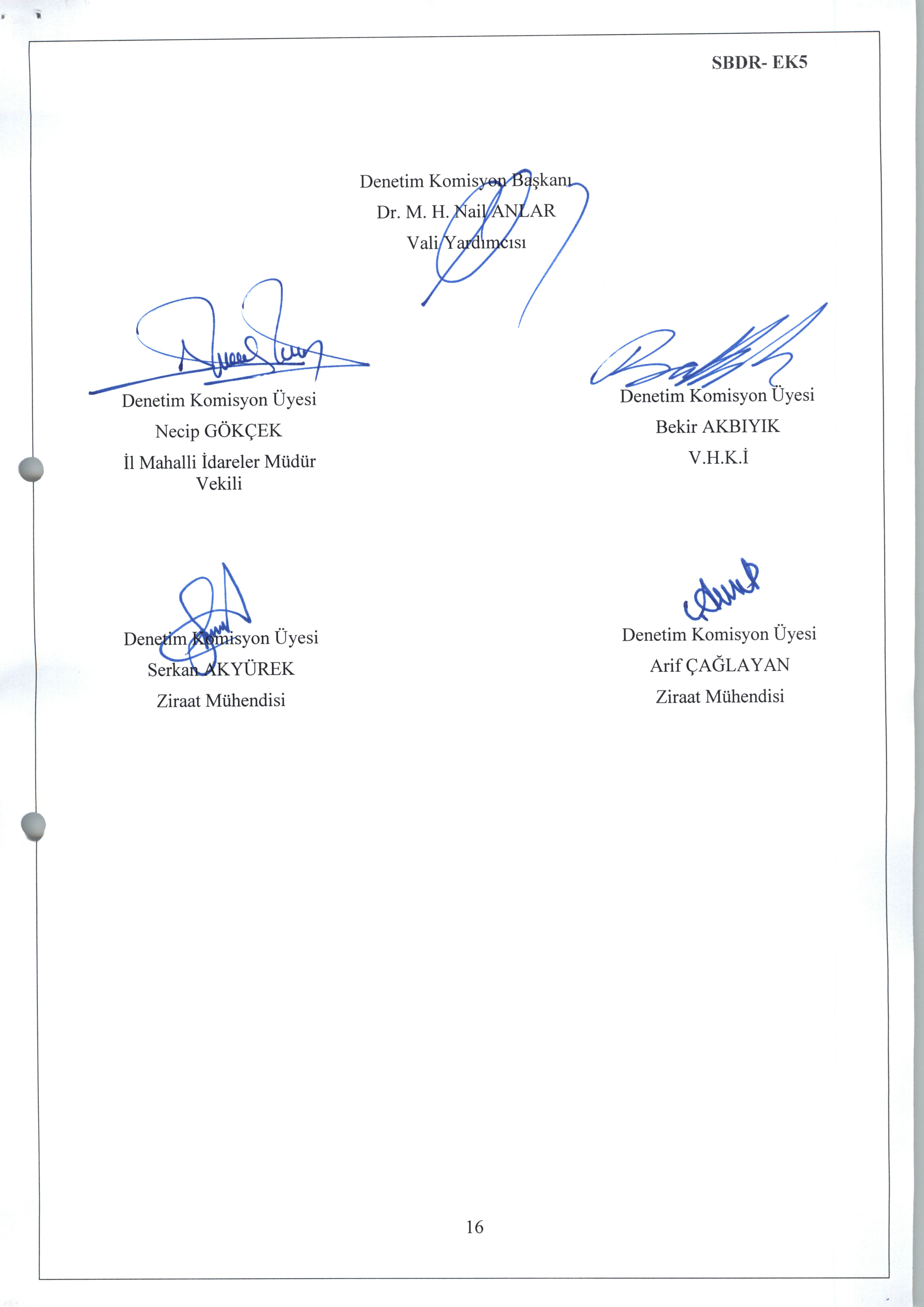 